Уважаемые родители! Ребята!В Ярославской области создан Центр профессиональной ориентации
и психологической поддержки «Ресурс» http://resurs-yar.ru/, где вы можете получить консультацию по вопросам профориентации.В разделе ШКОЛЬНИКАМ: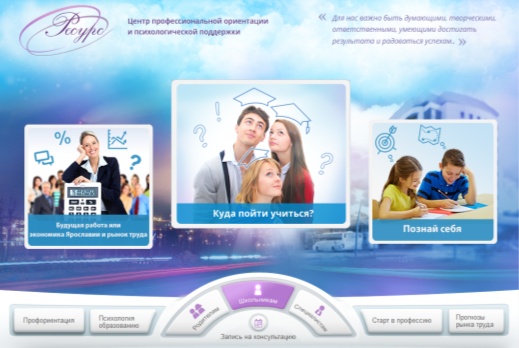 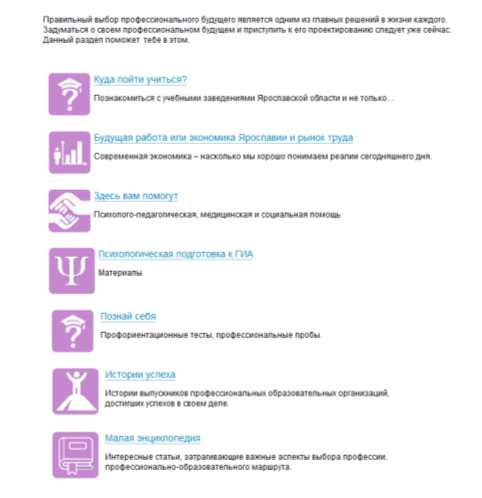 В разделе РОДИТЕЛЯМ: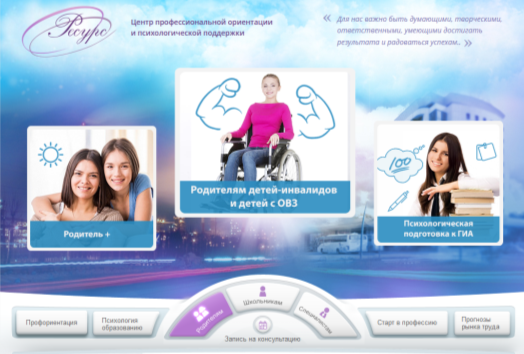 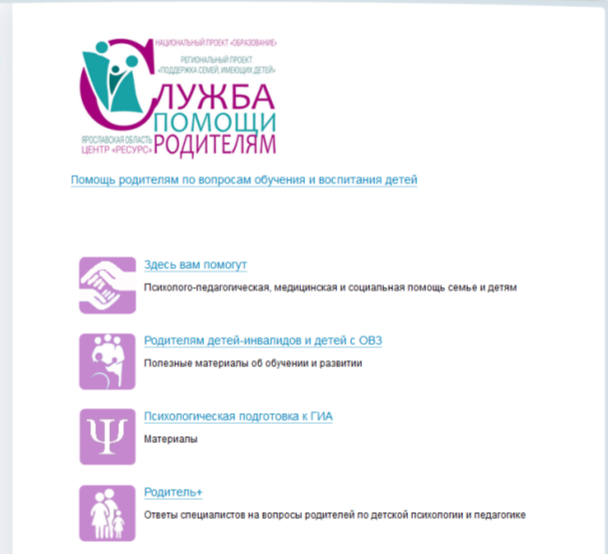 